2nd Local Stakeholder meetingREPORTATTENDANCE LISTPICTURES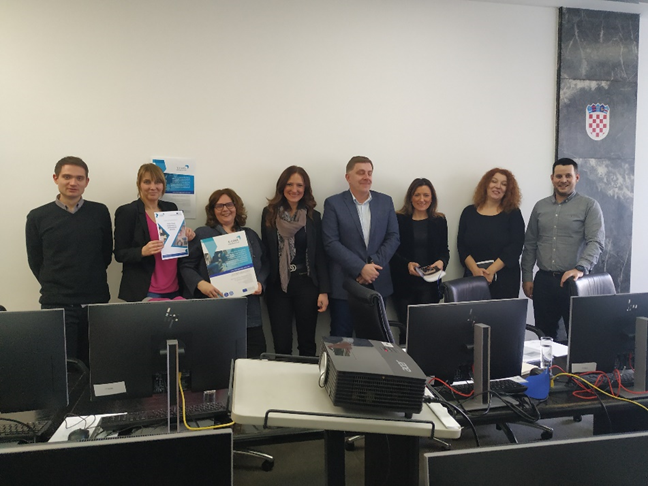 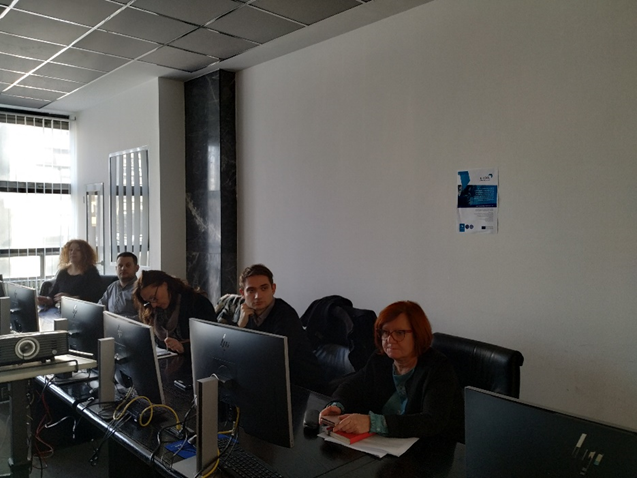 Host PartnerMinistry of Economy, Entrepreneurship and CraftsMinistry of Economy, Entrepreneurship and CraftsDate of meeting30 January, 202030 January, 2020Format of meetingStakeholder Meeting Stakeholder Meeting PARTICIPANTSPARTICIPANTSPARTICIPANTSTotal Number (we suggest that you ask participants to sign and attendance list)Total Number (we suggest that you ask participants to sign and attendance list)9Number from the Policy OwnerNumber from the Policy Owner6Number from Entrepreneurial sectorNumber from Entrepreneurial sector2Number from Education SectorNumber from Education Sector1Number from Civil SocietyNumber from Civil Society-Any other comments or information about participantsAny other comments or information about participantsAny other comments or information about participantsMAIN TOPICS DISCUSSED Please List them brieflyMAIN TOPICS DISCUSSED Please List them brieflyMAIN TOPICS DISCUSSED Please List them brieflyPresentation of E-COOL to stakeholdersPresentation of Stakeholder’s role in the projectPresentation related to good practices, identifying and evaluation process of GGPP and the task of stakeholdersNext steps: 3rd SH meeting planned for 14.02.2020Capacity building Seminar – Zagreb (15-16.04.2020)General discussion and closurePresentation of E-COOL to stakeholdersPresentation of Stakeholder’s role in the projectPresentation related to good practices, identifying and evaluation process of GGPP and the task of stakeholdersNext steps: 3rd SH meeting planned for 14.02.2020Capacity building Seminar – Zagreb (15-16.04.2020)General discussion and closurePresentation of E-COOL to stakeholdersPresentation of Stakeholder’s role in the projectPresentation related to good practices, identifying and evaluation process of GGPP and the task of stakeholdersNext steps: 3rd SH meeting planned for 14.02.2020Capacity building Seminar – Zagreb (15-16.04.2020)General discussion and closureMAIN ACTION POINTSPlease List them brieflyMAIN ACTION POINTSPlease List them brieflyMAIN ACTION POINTSPlease List them briefly1. Presentation of the main goal of the project, methodology, learning process, partners and stakeholders;2. Stakeholders were informed about the assessments procedure of GGPP’s and their role in future action plan:  identification of GP at the national level and afterwards analysing and evaluation of other partners GP’s presented on the interregional seminars; 3.  The next SH meeting is scheduled for 14.02.2020 -presentations of GGGP presented in Gronningen (NL) will be discussed and scored (in the meantime GGPP’s will be sent by email to all SH’s)4. Save the date 15-16.04.2020 - Capacity Building Seminar Zagreb1. Presentation of the main goal of the project, methodology, learning process, partners and stakeholders;2. Stakeholders were informed about the assessments procedure of GGPP’s and their role in future action plan:  identification of GP at the national level and afterwards analysing and evaluation of other partners GP’s presented on the interregional seminars; 3.  The next SH meeting is scheduled for 14.02.2020 -presentations of GGGP presented in Gronningen (NL) will be discussed and scored (in the meantime GGPP’s will be sent by email to all SH’s)4. Save the date 15-16.04.2020 - Capacity Building Seminar Zagreb1. Presentation of the main goal of the project, methodology, learning process, partners and stakeholders;2. Stakeholders were informed about the assessments procedure of GGPP’s and their role in future action plan:  identification of GP at the national level and afterwards analysing and evaluation of other partners GP’s presented on the interregional seminars; 3.  The next SH meeting is scheduled for 14.02.2020 -presentations of GGGP presented in Gronningen (NL) will be discussed and scored (in the meantime GGPP’s will be sent by email to all SH’s)4. Save the date 15-16.04.2020 - Capacity Building Seminar ZagrebNameOrganizationIvan JurićHGK (Croatian Chamber of Commerce)Zoran VargaHOK (Croatian Chamber of Trades and Crafts)Gordana NikolićPAR Business SchoolMaja Ljubić ČmelarHAMAG-BICRO (Croatian Agency for SMEs, Innovations and InvestmentsRatimira AjdukMinistry of Economy Entrepreneurship and CraftsSanja FišerMinistry of Economy Entrepreneurship and CraftsDiana KrčmarMinistry of Economy Entrepreneurship and CraftsMarija KožićMinistry of Economy Entrepreneurship and CraftsDino PinjoMinistry of Economy Entrepreneurship and Crafts